ELŐTERJESZTÉSÁbrahámhegy Község Önkormányzata Képviselő-testületének  2017.április 27-i soron következő nyílt üléséreTisztelt Képviselő-testület!A T. Képviselő-testület elmúlt ülésén 33/2017.(III.09.) határozatával döntött az Ábrahámhegy 435/2 hrsz-ú kivett beépítetlen terület ingaltant érintő pályázati kiírásról.Az ingatlan belterületi beépítetlen 885 m2 alaterületű, természetben Ábrahámhegy, Napsugár közben található, az önkormányzat 1/1 tulajdonát képező üzleti vagyon körébe tartozik.Ábrahámhegy Község Önkormányzata Képviselő-testületének az önkormányzat vagyonáról és vagyongazdálkodás szabályairól szóló 2/2017.(II.08.) önkormányzati rendeletének 3.§ A tulajdonost megillető jogok gyakorlásáról – ideértve a vagyontárgyak forgalomképesség szerinti besorolásának megváltoztatását is – a képviselő-testület rendelkezik. A döntésekhez minősített többség szükséges.5.§ (2) Az 1.000.000 Ft értékhatár feletti vagyon tulajdonjogát átruházni – ha törvény eltérően nem rendelkezik – csak versenyeztetés útján, az összességében legelőnyösebb ajánlatot tevő részére, a szolgáltatás és ellenszolgáltatás értékarányosságával lehet”A pályázati eljárás lezárult, a pályázatban nyitva álló határidőn belül egy pályázat érkezett be, melyről megállapítást nyert, hogy az megfelel a pályázati kiírásban rögzített valamennyi feltételnek, érvényes.A képviselő-testület döntése szükséges a pályázat elfogadásáról, eredményessé nyilvánításáról, továbbá az ingatlan értékesítésről, vagy a pályázat érvénytelenné nyilvánításáról. Kérem a T. Képviselő-testületet, hogy az előterjesztést megvitatni és elfogadni szíveskedjenek.Ábrahámhegy, 2017. április 19.			Tisztelettel:Határozati javaslatÁBRAHÁMHEGY KÖZSÉG ÖNKORMÁNYZAT KÉPVISELŐ-TESTÜLETÉNEK…/2017. (IV.27.) HATÁROZATAÁbrahámhegy Község Önkormányzata tulajdonában álló Ábrahámhegy 435/2 hrsz-ú ingatlan értékesítéséről Ábrahámhegy Község Önkormányzatának Képviselő-testülete az önkormányzat 1/1 tulajdonát képező belterületi beépítetlen 885 m2 alaterületű, természetben Ábrahámhegy, Napsugár közben található, az üzleti vagyon körébe tartozó Ábrahámhegy 435/2 hrsz-ú ingatlanra Frena Péter és János Edit 1181 Budapest, Dobozi utca 30/B szám alatti lakosok által határidőben benyújtott pályázatot megismerte, azt érvényesnek minősíti.az önkormányzat vagyonáról és vagyongazdálkodás szabályairól szóló 2/2017.(II.08.) önkormányzati rendeletében biztosított jogkörében eljárva az 1. pontban körülírt ingatlant a pályázók részére, azaz Frena Péter és János Edit 1181 Budapest, Dobozi utca 30/B szám alatti lakosok részére 2.190.000.- Ft-ért, azaz kettőmillió-egyszáznyolvanezer forint összegen értékesíti.felhatalmazza Vella Ferenc Zsolt polgármestert  az adás-vételi szerződés aláírására. felkéri Dr. Baráth Marianna (8300 Tapolca, Halápi u. 4.) ügyvédet az adásvételi szerződés elkészítésére és annak ellenejgyzézésre.Határidő: 	azonnalFelelős: 	Vella Ferenc Zsolt polgármester, Wolf Viktória jegyző, Sütő Árpád műszaki ügyintéző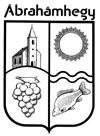 ÁBRAHÁMHEGY KÖZSÉGA határozati javaslatot törvényességi szempontból megvizsgáltam:Wolf Viktória jegyzőPOLGÁRMESTERÉTŐLA határozati javaslatot törvényességi szempontból megvizsgáltam:Wolf Viktória jegyző8256 Ábrahámhegy, Badacsonyi út 13.    A határozati javaslatot törvényességi szempontból megvizsgáltam:Wolf Viktória jegyzőTelefon: +36 87 471 506A határozati javaslatot törvényességi szempontból megvizsgáltam:Wolf Viktória jegyzőTárgy:Ábrahámhegy 435/2 hrsz-ú ingatlan értékesítéseElőterjesztő:Vella Ferenc Zsolt polgármesterElőkészítő:Wolf Viktória jegyző, Sütő Árpád műszaki ügyintézőMelléklet:Benyújtott pályázat, 33/2017.(III.09.) Kt határozatMeghívott:---A döntés meghozatala minősített többséget igényel.A döntés meghozatala minősített többséget igényel.Vella Ferenc Zsoltpolgármester